ПРОЕКТ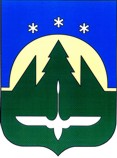 АДМИНИСТРАЦИЯ ГОРОДА ХАНТЫ-МАНСИЙСКАХанты-Мансийского автономного округа-ЮгрыПОСТАНОВЛЕНИЕот  _________________                                                                          №  _____О внесении изменений в постановлениеАдминистрации города Ханты-Мансийскаот 27.01.2015 № 34 «О закреплении муниципальных общеобразовательных организаций города Ханты-Мансийска, подведомственных Департаменту образования Администрации города Ханты-Мансийска, за определенными территориямимуниципального образования город Ханты-МансийскВ соответствии с пунктом 6 части 1 статьи 9 Федерального закона от 29.12.2012 № 273-ФЗ «Об образовании в Российской Федерации», приказом Министерства образования и науки Российской Федерации от 22.01.2014 № 32 «Об утверждении порядка приема граждан на обучение по образовательным программам начального общего, основного общего и среднего общего образования», руководствуясь статьей 71 Устава города Ханты-Мансийска:1. Внести в постановление Администрации города Ханты-Мансийска от 27.01.2015 № 34 «О закреплении муниципальных общеобразовательных организаций города Ханты-Мансийска, подведомственных Департаменту образования Администрации города Ханты-Мансийска, за определенными территориями муниципального образования город Ханты-Мансийск» (далее - постановление) изменения, изложив приложение к постановлению в новой редакции согласно приложению к настоящему постановлению.2. Настоящее постановление вступает в силу после дня его официального опубликования.Глава города Ханты-Мансийска                                                           М.П. РяшинПриложениек постановлению Администрациигорода Ханты-Мансийска                                                                                       от  ________ №_____Муниципальные общеобразовательные организации города Ханты-Мансийска, подведомственные Департаменту образования Администрации города Ханты-Мансийска, закрепленные за определенными территориями муниципального образования город Ханты-МансийскNп/пПереченьобщеобразовательныхорганизацийТерритории, за которыми закреплены  общеобразовательные организации (улица, дом)1. Муниципальное      бюджетное          общеобразовательноеучреждение "Средняяобщеобразовательнаяшкола N 1 имени    Созонова Юрия      Георгиевича"       Улицы:                                           Энгельса: нечетная сторона с N 3 по N 15а, четная сторона № 12,14;        Комсомольская: нечетная сторона с N 29 по N 69,  четная сторона с N 28 по N 56;                   Ленина: нечетная сторона с N 39 по N 49а, четная  сторона с N 40 по N 50а;                                       Пионерская: нечетная сторона с N 25 по N 75,     четная сторона с N 22 по N 84;                   Дзержинского;                                    Елены Сагандуковой;                              Лесная;                                          8 Марта;                                         К.Маркса: N 1 по N 51;                           П. Морозова;                                     пер. Озерный; пер. Единства;                                   пер. Сибирский;                                  Рознина: нечетная сторона с N 79 по N 105, четная сторона с N 78 по N 116;           Октябрьская: с N 1 по N 16;                      пер. Весенний;                                   Безноскова: нечетная сторона с N 1 по N 15,      четная сторона с N 2 по N 12;                    Тургенева: с N 1 по N 12;                        Мира: дома N 14, N 14а;                       2.Муниципальное      бюджетное          общеобразовательноеучреждение "Средняяобщеобразовательнаяшкола N 2"         Улицы:                                           Луговая: с N 1 по N 82;                          Заречная;                                        Заводская;                                       Свободы;                                         Кирова;                          Некрасова;                                       М.Горького;                                      пер. Курортный;                                  Иртышская;                                       Ермака;                                          Зырянова;                                        Никифорова;                                      Конева;                                          Пристанская;                                     Чапаева;                                         Б.Лосева;                                        Пролетарская;                                    Матросова;                                       пер. Советский;                                  Гагарина: нечетная сторона с N 255 по N 297,     четная сторона с N 254 по N 290;                 Мичурина;                                        Краснопартизанская;                              пер. Рабочий;                                    Набережная;                                      Б.Щербины;                                       Ледовая: с N 20 - N 55;                          Барабинская: нечетная сторона с N 3 по N 27;     пер. Майский;                                    пер. Апрельский;                                 Есенина: с N 1 по N 11;Самаровская;Шмидта;  Орджоникидзе;                                    Федорова;                                        пер. Речников;                                   пер. Флотский;                                   пер. Комбинатский;                               Труда;                                           Садовая;                                         пер. Кедровый;                                   Кошевого;Проезд Первооткрывателей                         3.Муниципальное      бюджетное          общеобразовательноеучреждение "Средняяобщеобразовательнаяшкола с углубленнымизучением отдельныхпредметов N 3"   Улицы:                                           Доронина;                                        Калинина: нечетная сторона с N 1 по N 33, четная сторона с N 2 по N 28;                           Лопарева;                                        Ленина: нечетная сторона с N 65 по N 97, четная сторона с N 60 по N 88;        Крупской: нечетная сторона с N 3 по N 7 четная сторона с N 2 по N 12;         Мира: нечетная сторона с N 21 по N 45, четная сторона с N 48 по N 68; Чехова: с N 2 по N 68; Красноармейская: четная сторона с N 14 по N 52;                   Чкалова: нечетная сторона с N 1 по N 47, четная  сторона с N 2 по N 56;                           Маяковского;                                     Островского;                                 Патриса-Лумумбы: нечетная сторона с N 1 по N 43, четная сторона с N 2 по N 48;  Шевченко: нечетная сторона № 1 по № 29а, четная сторона с N 2 по № 22а(до перекрестка ул. Красноармейской.   4.Муниципальное      бюджетное          общеобразовательноеучреждение "Средняяобщеобразовательнаяшкола N 4"  Улицы:                                           Крылова;                                         Барабинская: четная сторона с N 2 по N 30;       Объездная: четная сторона с № 14 по № 22; вся нечетная сторона. Есенина: N 17, N 18;                                        Анны Коньковой;Георгия Величко;Рыбацкая                            5.Муниципальное      бюджетное          общеобразовательноеучреждение "Средняяобщеобразовательнаяшкола N 5"         Улицы:                                           Свердлова;        Комсомольская: нечетная сторона с N 73 по N 79,четная сторона с N 58 по N 74;                   Крупской: нечетная сторона с N 9 по N 31, четная сторона с N 20 по N 38;                          Чкалова: нечетная сторона с N 53 по N 61, четная  сторона с N 64 по N 76;                          Красноармейская: нечетная сторона с N 1 по N 15, четная сторона с N 2 по N 12;                    Безноскова: нечетная сторона с N 17 по N 71,     четная сторона с N 14 по N 64;                   Энтузиастов;                                     Титова;                                          Новая;                                           Октябрьская: нечетная сторона с N 17 по N 55,    четная сторона с N 18 по N 56;                   Водопроводная: с N 1 по N 39;                    Калинина: нечетная сторона с N 57 по N 113,      четная сторона с N 34 по N 64;                   Рознина: нечетная сторона с N 107 по N 159,      четная сторона с N 118 по N 160;                 Колхозная;                                       Пионерская: нечетная сторона с N 81 по N 117,    четная сторона с N 90 по N 120;                  пер. Надежды;                                    Песчаная;                                        Тенистая;                                        Светлая;                                         Башмаковых;                                      Звездная;                                        Боровая;Учхоз;                                         ОМК улицы: Тихая, Кооперативная, Сельскохозяйственная, пер. Бобровский, Загорская, Тепличный, Малиновая, пер. Дачный, Аграрная, пер. Юганский, Новогодняя,    Новаторов, пер. Рождественский, Землеустроителей, Васильковая, Урожайная,  Ломоносова Олимпийская, 60 лет Победы, Западная, Подпругина, Учительская, Арефьевой, Шагута, Лиственный проезд, Михаила Знаменского, Сиреневая, Проезд Хвойная, Зимний, Степная, Межевая.                                     Дачи (р-он ОМК, Учхоз): СОТ «Надежда»,  СОК «Урожай», СОТ «Газовик»,  СОК «Кооператор», СОК «Рубин», СОТ «Связист-2», СОТ «Стрижкино»,  СОТ «Учитель», СОТ «Электрон», СОТ «Югра».                                      6.Муниципальное      бюджетное          общеобразовательноеучреждение "Средняяобщеобразовательнаяшкола N 6 имени Сирина Николая Ивановича"         Улицы:                                           Пушкина;                                         Коминтерна;                                      Ленина: нечетная сторона с N 1 по N 23, четная   сторона с N 2 по N 24;                           Рознина: нечетная сторона с N 1 по N 69, четная сторона с N 2 по N 76;                           Энгельса: четная сторона с N 26 по N 60, нечетная сторона с N 23 по N 45;         Комсомольская: нечетная сторона с N 1 по N 21, четная сторона с N 2 по N 24;                    Большая Логовая;                                 Пионерская: нечетная сторона с N 1 по N 19,      четная сторона с N 2 по N 18;                    пер. Первомайский;                               Собянина;                                        Механизаторов;                                   Обская;                                          Промышленная;                                    Сирина;                                          Северная;                                        Пискунова;                                       Затонская.                                     7.Муниципальная      бюджетная          общеобразовательнаяорганизация "Средняяобщеобразовательнаяшкола N 7"         Студенческая;Мира: нечетная сторона с N 47 по N 131, четная сторона с N 70 по N 126; Красноармейская: нечетная сторона с N 17 по N 63;Ленина: четная сторона с  № 90 по № 106а, нечетная сторона № 101 по № 117;Шевченко: нечетная сторона № 31 по № 57, четная сторона с N 22 по № 56;                                    Чехова: с N 59 по № 86.Патриса-Лумумбы: нечетная сторона с N 45 по N 83, четная сторона с N 50 по N 82;  Дунина-Горкавича; Геологов;                                        Парковая; Восточная; Строителей;пер. Энергетиков;                                Менделеева;                                      пер. Геофизиков;Тобольский тракт;                                  Газовиков;   СУ-967:                                 ул. Зеленая;                                     Рассветная;                                      Солнечная;                                       Сосновый бор;                                    Уренгойская;                                     Таежная;                                         Радужная;                                        Грибная;                                         Родниковая;                                      Фестивальная;                                    Центральная;                                     Ягодная;                                         пер. Почтовый;                                   пер. Юности;                                     Горная;                                          Еловая;Индустриальная;Магистральная;                                          Дачи 3-20 км автодороги Ханты-Мансийск – Тюмень: СОК - «Ветеран», «Родник», «Строитель», «Садовый»,  «Геофизик», «Геофизик-2», «Бытовик», «Коммунальник», «Светлана» зона 1, «Связист», СОТ - «Геолог», «Авиатор», «Движенец», «Полет», «Лесной», «Наука», «Кедр», «Аграрник», «Аграрник -2», «Витамин», «Фиалка», «Ясная поляна», «Здоровье», «Кооператор», «Парус», СОНТ «Тайга», «Учитель-3», «Автомобилист», «Белка», «Разведчик», «Рябинушка», «Строитель», "Геотранс", "Геофизик-2", "Дорожник-1", "Дорожник-3", "Дружба", "Заречный", "Медик"1-2, "Поплавок",  "Разлив", "Речник" 1-2, "Следопыт", "Стоматолог",  "Тайга-2", "Экспресс",  "Агата", "Госстрах", "Дорожник-2", «Киновидеопредприятие", "Кузя","Лимпопо", "Маяк", "Нептун",  "Приозерный", "Прогресс", "Прометей", "Рыбник 2", "Рыбник", "Соболь", "Спартак", "УПТВСиИС", "Учитель", "Эколог".                                                                       8.Муниципальное      бюджетное          общеобразовательноеучреждение "Средняяобщеобразовательнаяшкола N 8"         Улицы:                                           Гагарина: нечетная сторона с N 27 по N 245,     четная сторона с N 26 по N 236;                 Посадская;                                       Рябиновая;                                       Полевая;                                         Спортивная;                                      Снежная;                                         Югорская;                                        пер. Южный;                                      Отрадная;                                        пер. Нагорный;                                   Березовская;                                     Сургутская;                                      Лермонтова;                                      Школьная;                                        Ключевая;                                        Красногвардейская;                               Сутормина;                                                                            9.Муниципальное      бюджетное          общеобразовательноеучреждение         "Гимназия N 1"        Улицы:                                           Ямская;Ледовая: нечетная сторона с N 3 по N 19а, четная сторона с N 4 по N 22;                                                                    Объездная: четная сторона с №6 по №12;Зеленодольская.